Муниципальное бюджетное общеобразовательное учреждениесредняя общеобразовательная школа №2 г.РоссошьРоссошанского муниципального района Воронежской областиИсследовательская работаВлияние воды с разными свойствами на рост и развитие растений               Автор: Сухарев Иван, ученик 6 класса                                       Руководитель: Сухарева О.В.,  учитель биологииРоссошь2023		ОГЛАВЛЕНИЕВведение…………………………………………………………… 2Основная частьГлава 1. Теоретическая частьЗначение воды в жизни растений…………………………… 4Многообразие воды………………………………………….. 5Виды исследуемой воды……………………………………...6Глава 2. Экспериментальная часть   2.1 Методика исследования………………………………………6   2.1 Результаты исследования……………………………………..8Заключение…………………………………………………………..15        Список литературы………………………………………………….16Приложения………………………………………………………….17Приложение 1………………………………………………………..17Приложение 2………………………………………………………..18Приложение 3………………………………………………………19                    «Вода – это Н2О, то есть два атома водорода и один атом                      кислорода, но есть еще третье, превращающее эти атомы в                     воду, и никто не знает, что это такое».                                                                                                                 Дэвид Герберт ЛоренцВВЕДЕНИЕАктуальность темы. Все на нашей планете начинается с растений. Не будь их на Земле, неизвестно, была бы она пригодна для жизни. Растения обеспечивают всем необходимым не только животных, но и человека. Они дают всем пищу, поддерживают состав атмосферы, участвуют в круговороте воды, влияют на климат.Для того чтобы растения хорошо развивались, им необходимы благоприятные условия: тепло, почва, свет. Но одним из главнейших условий является вода. Вода – одно из самых простых веществ: в его молекуле два атома водорода и один атом кислорода. Но это только химическая формула! А сколько видов воды есть на Земле?! Виды воды отличаются составом и свойствами, а значит, могут по-разному влиять на растения.Мне захотелось узнать, действительно ли вода может отличаться своим воздействием на растения. Убедиться в этом было решено экспериментальным путем.Цель исследования: изучить состав и свойства некоторых видов воды и определить их влияние на жизнедеятельность растений.Задачи исследования:* познакомиться с литературой по теме                                       исследования;                                             *изготовить прибор для получения «живой» и                                       «мертвой» воды;                                      *получить «живую» и «мертвую» воду;                                      *провести эксперименты по изучению влияния                                      разной воды на развитие растений;                                     *проанализировать полученные результаты                                      и сделать выводы.Объект исследования: процессы роста и развития растений.Предмет исследования: изменение скорости роста и развития растений при поглощении воды разного состава и свойств.Гипотеза: можно предположить, что вода разного состава и с разными свойствами замедляет или ускоряет рост и развитие растений.Методы исследования:*теоретические (изучение литературы по теме)                                        *наблюдение, сравнение, анализ                                        *экспериментальный                                       * математический (составление таблиц, диаграмм)Оборудование: семена гороха, луковицы лука, емкости для проращивания семян и луковиц, стаканчики для выращивания растений, грунт «Универсальный», минеральная вода «Архыз» газированная и негазированная, электролизер.  Практическая значимость исследования: полученные в ходе исследования знания можно использовать при выращивании комнатных растений, рассады цветов и овощей, тепличных растений.ОСНОВНАЯ ЧАСТЬ1.Теоретическая часть.1.1.Значение воды в жизни растений.    Вода составляет от 10-15% (в сухих семенах) до 90% массы растений и, значит, играет важнейшую роль в их жизни. Растение поглощает воду корневой системой. Вместе с водой в клетки растения поступают минеральные соли, которые используются растением для питания. Все вещества поступают в растение и передвигаются  по нему только в растворенном состоянии. Раствор минеральных солей движется вверх от корня ко всем органам, а от листьев к стеблю, корню, плодам поступают вместе с водой органические вещества. Без воды поток веществ прекратится [5].   Поступившая в растение вода используется для процесса фотосинтеза, т.е. для образования органических веществ. Используется растением около 0,2% поглощенной воды, 99,8% - испаряется. Испарение воды способствует поступлению новых порций воды и охлаждает растение [2,110].Подсолнечник за один день испаряет около 800г воды, за лето  - до 200кг.Эвкалипт же за год испаряет до 14 тонн воды! Поглощение и испарение воды растениями – важнейшие звенья круговорота воды в природе [4].   Вода способствует прорастанию семян. Поглощая воду, семена набухают, что вызывает разрыв кожуры, стебель и листья могут выйти наружу.   Многие растения обитают в воде: водоросли, элодея, кувшинка, стрелолист и другие. Вода участвует в переносе пыльцы и семян эти растений [1,186]. В процессе фотосинтеза не только образуются органические вещества, но еще происходит образование кислорода из воды. Кислород нужен для дыхания самим растениям и другим живым организмам.Таким образом, без растений жизнь на Земле была бы невозможна!1.2.Многообразие воды.Химической формулой Н2О обозначается чистая вода. Такая вода в природе не встречается. Оказывается, существует около 1500 разновидностей воды! Не отличаясь друг от друга внешне, разные виды воды обладают особыми свойствами и составом.   Существуют различные классификации видов воды. Рассмотрим некоторые.Природная вода                 атмосферная           поверхностная           подземная                 облака                       океаны                       грунтовая                 дождь                        моря                          артезианская                 снег                           реки                 град                           озера, пруды                        туман                        болотаЕсть вода пресная и соленая. Пресная вода содержит не более 0,5% солей, морская более насыщена солями, в 1литре морской воды содержится до 35гр разных солей.   Особый вид воды – минеральная вода. Это подземная артезианская вода, обогащенная минеральными солями и газами. В зависимости от количества солей ее делят на столовую (солей около 1гр/л), лечебно-столовую (солей  1-10гр/л) и лечебную (более 10гр/л).Минеральная вода отличается температурой, насыщением газами и другими свойствами [6].   Более 100 лет назад выяснили, что существуют атомы водорода, отличающиеся своей массой (их называют изотопы): легкий, тяжелый и сверхтяжелый. Позже открыли и два вида тяжелых атомов кислорода. Из разных комбинаций этих атомов и строится молекула воды Н2О. Можно получить 18 разных соединений атомов водорода и кислорода, 17 из которых являются разновидностями тяжелой воды. По цвету, вкусу, запаху тяжелая вода ничем не отличается от обычной, но совершенно непригодна для живых организмов [3,329].1.3.Виды исследуемой воды.Для проведения экспериментов использовались несколько видов воды.Во-первых, это пресная артезианская вода, полученная из подземной скважины. В отстоянной воде не было осадка, значит солей в ней немного.   Во-вторых, минеральная вода «Архыз». Названа вода по названию небольшого поселка «Архыз» в Карачаево-Черкессии, что означает «красивая девушка». Добывается вода из недр ледника вблизи Тебердинского заповедника на Северном Кавказе на высоте более 1,5 км. Она не контактирует с грунтовыми водами, но проходя через естественный горный фильтр, слабо минерализуется. Вода обладает природной идеальной чистотой, она биологически активна и насыщена минералами [7]. Минеральная вода «Архыз» является столовой водой, минерализация воды 0,1-0,25гр/л. Вода содержит 18  макро- и микроэлементов, среди них такие, как  кальций, магний, натрий, калий и др.[8].В экспериментах использовалась вода газированная и негазированная. Их состав одинаков, только газированная вода обогащена углекислым газом.   Третий вид воды – вода, полученная путем электролиза, то есть разрушением молекулы воды под действием электрического тока. Вода наделяется положительным и отрицательным зарядом. Около анода (положительно заряженный электрод) формируется слабощелочная вода, то есть «живая». У катода (отрицательно заряженный электрод) формируется слабокислая вода, она будет «мертвой» водой [9].2.Экспериментальная часть.2.1. Методика исследований.Эксперимент 1. Влияние воды с разными свойствами на прорастание семян гороха. В пять контейнеров с влажными салфетками поместили по 10 семян гороха. Перед началом эксперимента провели отбор крупных и неповрежденных семян путем флотации.В каждом контейнере салфетки и семена смочили одним из видов воды. Контейнеры поместили в теплое и затененное место. По мере необходимости в каждый контейнер добавляли соответствующую воду в  одинаковом объеме и одной температуры. Ежедневно фиксировали происходящие изменения в дневнике наблюдений, фотографировали и обрабатывали. Эксперимент повторили трижды.                                                                        Таблица 1. Группы семян горохаЭксперимент 2. Влияние разных видов воды на развитие растений.По одному самому крупному проростку из каждой группы семян высадили в стаканчики с одинаковым количеством почвы и полили соответствующим видом воды. Стаканчики поместили на свет.  При поливе использовали одинаковый объем воды. С помощью линейки и фотоаппарата фиксировали изменения и заносили в дневник наблюдений.Эксперимент повторили трижды.Эксперимент 3. Влияние разных видов воды на прорастание луковиц лука.В пять стаканчиков наливался определенный вид воды и в каждый из них помещались луковицы  одного сорта и размера. Ежедневно проводились наблюдения за образованием корней.Эксперимент повторятся дважды.Методика получения активированной воды.Получить активированную воду можно с помощью специального прибора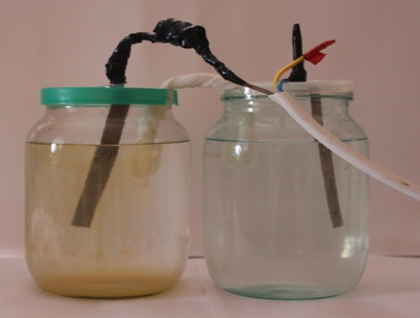 электролизера. Он состоит из двух банок с отстоянной водопроводной водой, соединенных жгутом из ваты или бинта (для перемещения заряженных частиц). В каждую банку опускаются электроды, изготовленные из нержавеющей стали. Если через воду пропустить электрический ток, то жидкость наделяется положительным и отрицательным электрическим зарядом. Около анода (положительный электрод) будет формироваться кислая среда, а около катода (отрицательный электрод) – щелочная. При выключении источника тока жидкость снова становится нейтральной, смешиваясь, благодаря   движению молекул. Если анодную и катодную области разделить, то продукты электролиза не будут смешиваться.«Живая» вода – это щелочная вода, она слегка мутноватая, при отстаивании на дно выпадает белый осадок.  «Мертвая» вода – это кислотная вода, имеет кисловатый запах, в свежеприготовленной воде образуются хлопья красноватого цвета, а в отстоянной появляется ржаво окрашенный осадок [10].2.2. Результаты исследований.Эксперимент 1. Влияние разных видов воды на прорастание семян гороха.Семена гороха находились в контейнерах, помещенных в одинаковые условия. В каждом контейнере 10 семян, замоченных в определенной воде.Таблица 2. Влияние разных видов воды на прорастание семян гороха                   ( опыт 1)        Таблица 3. Влияние разных видов воды на прорастание семян гороха                             ( опыт 2)         Таблица 4. Влияние разных видов воды на прорастание семян гороха                            (опыт 3)Вывод. Анализ полученных в ходе первого эксперимента результатов показал, что дружнее всего происходило прорастание семян в минеральной газированной воде «Архыз» и в активированной «живой» воде.Общее количество проросших семян в первой группе (газированная вода «Архыз») – 29 из 30, что составляет  96,7%. Хороший результат отмечается и для семян третьей группы («живая вода») – 28 из 30 (93,3%).    Контрольная группа и семена 2 группы (негазированная вода «Архыз») дали одинаковый результат – по 23 проростка из 30 семян (76,7%). Наихудший результат наблюдался  в четвертой группе («мертвая вода») – 22 проростка, что составляет 73,3%.Семена, развивающиеся в газированной минеральной воде, не только активно прорастали, но всходы были более крупными с ярко-зеленой окраской.    Эксперимент 2.Влияние разных видов воды на развитие проростков    горохаИз каждой группы проросших семян выбрали по одному крупному проростку и посадили в стаканчики. Стаканчики заполнили одинаковой почвой, поставили в солнечное место и поливали определенной водой в одинаковом количестве. После появления проростков проводили измерения высоты растений и результаты заносили в дневник наблюдений.                             Таблица 5. Скорость развитие проростков гороха (мм)                                              ( опыт 1)                 Таблица 6.Скорость развития проростков гороха (мм)                                         ( опыт 2)                  Таблица 7. Скорость развития проростков гороха (мм)                                             ( опыт 3)Вывод. Эксперимент 2 показал, что состав и свойства воды имеют более важное значение для развития проростков растений, чем для прорастания семян. Явным лидером были растения из 1-й группы: средний размер проростков за 2 недели составил 92мм. Растения отличались не только размером, но и большим количеством листьев,  мощными корнями. Немного уступили им растения 2-й группы (негазированная минеральная вода) – размер 70мм  и 3-й группы («живая вода») – 65мм. Растения контрольной группы выросли в среднем до 45мм. Хуже всего развивались растения из 4-й группы («мертвая вода»), средний размер их составил 30мм.Исследование показало, что углекислый газ, источником которого была минеральная газированная вода «Архыз», является удобрением для растений. Большая часть органических веществ у растения образуется из углекислого газа. Растения получают его из воздуха, но углекислого газа там мало (около 0,03%). Значительное количество этого газа содержится в почве, он образуется при гниении. Газ растворяется в воде, которую всасывают корни. Газированная минеральная вода была дополнительным источником углекислого газа   в почве и воздухе, что ускорило рост растений. Она же поставила в почву минеральные соли, которые тоже нужны для фотосинтеза.Эксперимент 3.Влияние разных видов воды на прорастание луковиц.      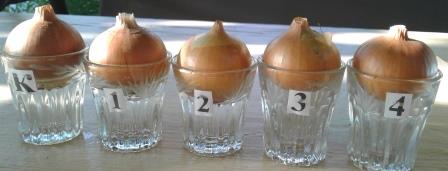  Фото 1. Закладка эксперимента (05.08.2020г.)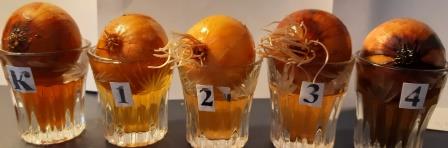 Фото 2. Развитие корней у луковиц лука (19.08.2020г.)Вывод. Прорастание луковиц лука в разной воде происходило неодинаково. Хорошо проросли корни в стаканчике 2 (минеральная негазированная вода «Архыз») и в стаканчике 3 (активированная «живая вода»). Небольшие корни появились у луковицы в стаканчике 1 (минеральная газированная вода «Архыз»), еще меньше в стаканчике К (контроль с артезианской водой). Едва начали развиваться корни в стаканчике 4 с активированной «мертвой» водой. Повторный  опыт по проращиванию луковиц дал такой же результат.Вероятно, для развития корней в первую очередь необходимы вода и минеральные соли, а не углекислый газ. Этим  можно объяснить активный рост корней во втором стаканчике и замедление роста в 1стаканчике. Активированная «живая» вода действительно ускорила процесс роста корней, а «мертвая» вода замедлила рост.   Итак, проведенные в ходе исследования эксперименты доказали, что вода с разным составом и свойствами оказывает разное влияние на рост и развитие растений.ЗАКЛЮЧЕНИЕНа основании полученных экспериментальных данных можно сделать следующие выводы:1.Гипотеза об изменении процессов роста и развития растений под влиянием воды с разным составом и свойствами нашла свое подтверждение.2.Прорастание семян гороха активнее всего происходило в воде минеральной газированной и активированной «живой».3.Самое интенсивное развитие проростков гороха было при поливе газированной минеральной водой «Архыз». Она поставляла в почву дополнительное количество минеральных солей и углекислого газа, необходимых для фотосинтеза.4.Положительное влияние на рост и развитие всех растений оказывала минеральная негазированная вода и активированная «живая» вода.5.Самая большая скорость формирования корневых систем у луковиц лука наблюдалась  в воде минеральной негазированной и в «живой» воде.6.Во всех экспериментах активированная «мертвая» вода с повышенной кислотностью замедляла прорастание семян и развитие растений.  7.Полученные в ходе исследования результаты можно использовать при выращивании комнатных растений, рассады цветов и овощей, тепличных культур. 8.Минеральную воду для полива нужно использовать с осторожностью.Избыток углекислого газа в почве может затруднять дыхание корней, большое количество минеральных солей тоже нарушит развитие растений.   СПИСОК ИСТОЧНИКОВ1.Криксунов Е.А., Экология.10(11 класс): учебник для общеобразовательных учреждений. – М.: Дрофа, 2007.- 251с., ил.2.Пономарева И.Н., Корнилова О.А., Кучменко В.С., Биология: 6 класс: Учебник для учащихся общеобразовательных учреждений/под ред. проф. И.Н.Пономаревой.- 3-е изд.- М.: Вентана-Граф, 2006.-240с., ил.3.Я познаю мир. Биология: энцикл. /Б.Ф.Сергеев. - М.: АСТ:Астрель: Хранитель, 2007,- 398с., ил.4.https://vodasila.ru/o-vode/rol-vody-v-zhizni-rastenij-kak-pravilno-polivat-rasteniya5.https://bio-lessons.ru/znacheniye-vody-v-zhizni-rasteniy-ispareniye-vody-listiami/6.https://vodamama.com/vidy-vody.html7.https://arkhyzlegenda.ru/pokazaniya8.https://arkhis.ru/about/9.https://www.oum.ru/literature/zdorovje/zhivaya-i-myertvaya-voda-mif-ili-   realnost/10.https://zen.yandex.ru/media/id/5997dae94826775d2020cd2a/kak-sdelat-apparat-jivoi-i-mertvoi-vody-5e45232f5217d53be7c243e0ПРИЛОЖЕНИЯ                                                                                                  Приложение 1Эксперимент 1. Влияние разной воды на прорастание семян гороха.                                                                                   Приложение 2Эксперимент 2. Влияние разной воды на развитие проростков гороха                                                                                  Приложение 3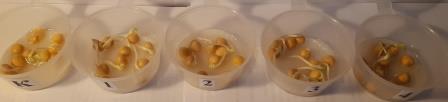 Фото 3. Прорастание семян гороха в разной воде.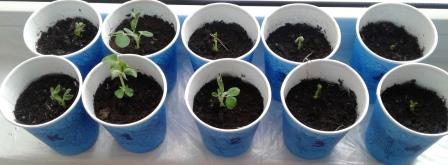 Фото 4. Развитие проростков гороха в разной воде.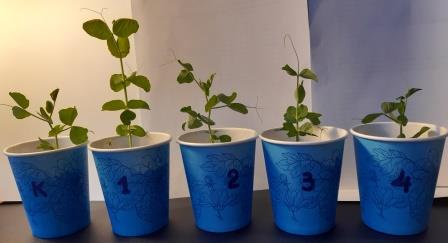 Фото 5. Развитие растений гороха в разной воде.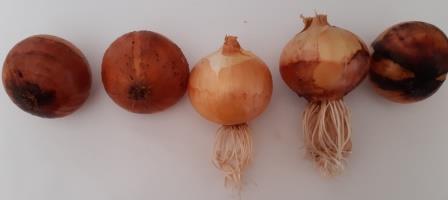 Фото 6. Развитие корней луковицы  лука в разной воде.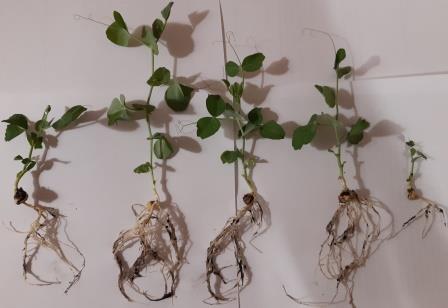 Фото 6. Внешний вид растений, выросших при поливе разной водой.группы семянвиды водыК(контроль)пресная артезианская1минеральная  газированная «Архыз»2минеральная негазированная «Архыз»3«живая» (слабощелочная)4«мертвая» (слабокислая)      датагруппа31.0702.0803.0804.0805.08К-4889продолжениепродолжениепродолжениепродолжениепродолжениепродолжение1-71010102-67773-4810104-4788датагруппа06.0807.0808.0810.0811.08К-68881-57792-33573-888846777датагруппа12.0813.0814.0815.0816.08К-35661-5710102-56893-479104-2557  датагруппы05.0806.0807.0808.0811.0814.0819.08К0135102050102102535601152018203040753000101525704000031035датагруппы05.0806.0807.0808.0811.0814.0819.08К038152025401021020354370203122030355530081520234540005101520  датагруппы05.0806.0807.0808.0811.0814.0819.08К005102030451031025406090203815306080303102540658040035102035